交通运输部主管   中国汽车维修行业协会主办中国汽车维修行业协会会刊 欢迎订阅二〇一八年《汽车维护与修理》   《汽车维护与修理》杂志是由交通运输部主管、中国汽车维修行业协会主办的科技类期刊。本刊为月刊，国际标准大16开，80页正文，全彩色印刷。国际统一刊号：ISSN1006-6489，国内统一刊号：CN32-1438/U。主要内容：先进的汽车后市场转型升级理念、途径、渠道；来自维修一线的故障案例分析；来自生产厂家的权威维修技术讯息和技术通报；系统科学的汽车故障诊断方法；先进的汽车维修与驾培行业管理理念；实用的汽车维修企业管理方法；先进、全面、及时的国内外维修设备信息和发展动态；机动车维修相关技术资料信息等。读者对象：汽车维修技术人员、汽车维修企业管理人员、汽车维修与驾培行业管理人员、汽车维修相关人员、汽车类各级各类院校师生及广大汽车爱好者等。一、定价全年12期，每期15元，全年180元。
    
二、订阅方式1、邮局订阅邮发代号：28-241 （各地邮局均可订阅）2、银行转账订阅
汇往地：江苏省南京市                 开户行：中国农业银行南京后宰门支行
开户名：《汽车维护与修理》杂志社      账号：10 102 901 040 000 2973、支付宝、微信转账或扫码订阅                                  《汽车维护与修理》杂志社支付宝账号：zzs84825381@163.com  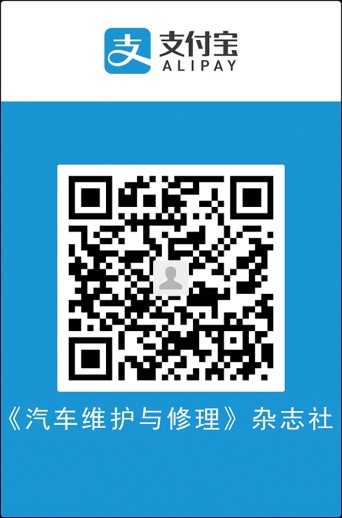 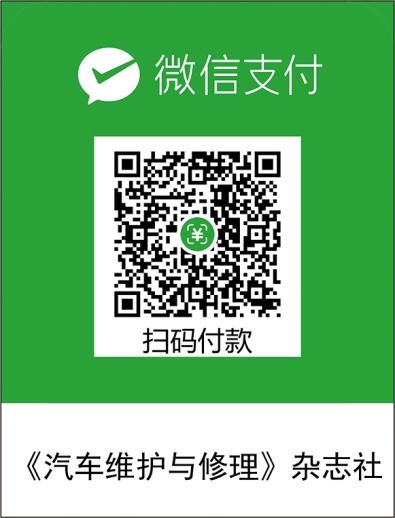 ★请在转账后将截屏转账图片及填写完整的订阅单发至发行部邮箱：zzs84825381@163.com，       或传真至：025-84804002。 4、微信小店、淘宝网订阅微信小店：                                   淘宝网：微信公众号搜索“汽车维护与修理”或扫描       淘宝网首页“店铺”搜索“南京先行公司”或下面二维码，关注成功后在微信小店订阅。       手机APP扫描下面二维码，店铺里下单订阅。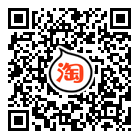 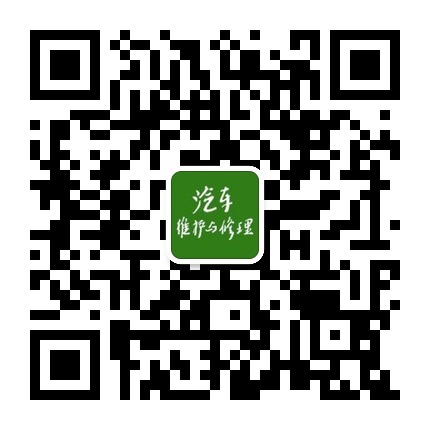  三、其他事宜请直接联系我社发行部 地址：南京市玄武区黄埔路黄埔花园1幢109室        邮编：210016 电话：(025)84825381  84821022         传真：(025)84804002
 联系人：殷志明18952006129           庄云荣 18952006127     网址：www.autorepair.com.cn           电子邮箱：zzs84825381@163.com   《汽车维护与修理》2018年订阅单                      汇款日期：      年      月      日交通运输部主管   中国汽车维修行业协会主办中国汽车维修行业协会会刊 欢迎订阅二〇一八年《汽车维护与修理》·汽修职教   《汽车维护与修理》·汽修职教杂志是由交通运输部主管、中国汽车维修行业协会主办的科技类期刊。本刊为月刊，国际标准大16开，80页正文，全彩色印刷。国际统一刊号：ISSN1006-6489，国内统一刊号：CN32-1438/U。    主要内容：专注于汽车后市场的人才供给侧——汽车职业教育的转型发展，探讨基于行业发展趋势的汽修职业教育人才培养，密切关注专业设置、课程改革、教学改革、师资队伍建设、校企合作、实训基地建设，介绍汽车技术及汽车后市场的最新发展动态和趋势等。    读者对象：职业教育主管部门、汽车类各级各类院校师生、职业教育研究机构及汽车后市场专业人士等。一、定价全年12期，每期15元，全年180元。二、订阅方式1、邮局订阅邮发代号：28-485（各地邮局均可订阅）2、银行转账订阅
汇往地：江苏省南京市                开户行：中国农业银行南京后宰门支行
开户名：《汽车维护与修理》杂志社     账号：10 102 901 040 000 2973、支付宝、微信转账或扫码订阅                               《汽车维护与修理》杂志社支付宝账号：zzs84825381@163.com  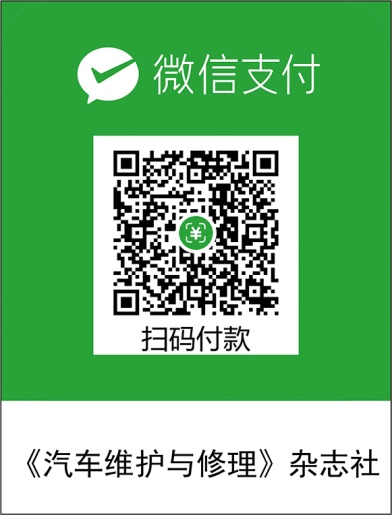 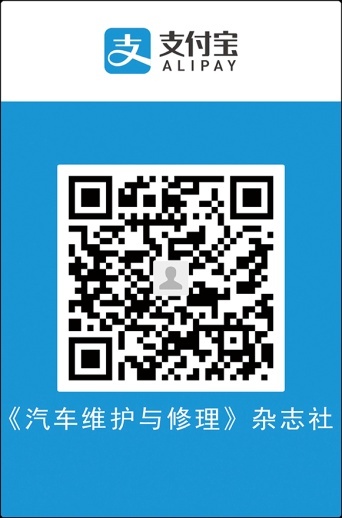 ★请在转账后将转账图片截屏及填写完整的订阅单发至发行部邮箱：zzs84825381@163.com，         或传真至：025-84804002。4、微信小店、淘宝网订阅微信小店：                                      淘宝网：微信公众号搜索“汽车维护与修理”或扫描      淘宝网首页“店铺”搜索“南京先行公司”或              下面二维码，关注成功后在微信小店订阅。          手机APP扫描下面二维码，店铺里下单订阅。三、其他事宜请直接联系我社发行部地址：南京市玄武区黄埔路2号黄埔花园1幢109室        邮编：210016 
电话：(025)84825381  84821022          传真：(025)84804002
联系人：殷志明18952006129            庄云荣 18952006127 网址：www.autorepair.com.cn            电子邮箱：zzs84825381@163.com《汽车维护与修理》·汽修职教2018年订阅单            汇款日期：      年      月      日订阅单位名称订阅单位名称准确收件地址准确收件地址     省               市               区（县）                   省               市               区（县）                   省               市               区（县）                   省               市               区（县）                   省               市               区（县）                   省               市               区（县）              准确收件地址准确收件地址邮政编码收件人（部门）收件人（部门）联系电话开票单位全称开票单位全称纳税人   识别号支付方式         支付方式         □银行  □微信  □支付宝 □其他□银行  □微信  □支付宝 □其他支付账号订阅份数总金额       万          仟          佰          拾          元       万          仟          佰          拾          元       万          仟          佰          拾          元       万          仟          佰          拾          元       万          仟          佰          拾          元订阅单位名称订阅单位名称准确收件地址准确收件地址省             市             区（县）省             市             区（县）省             市             区（县）省             市             区（县）省             市             区（县）省             市             区（县）准确收件地址准确收件地址邮政编码收件人（部门）收件人（部门）联系电话开票单位全称开票单位全称纳税人   识别号支付方式         支付方式         □银行  □微信  □支付宝  □其他□银行  □微信  □支付宝  □其他支付账号订阅份数总金额       万          仟          佰          拾          元       万          仟          佰          拾          元       万          仟          佰          拾          元       万          仟          佰          拾          元       万          仟          佰          拾          元